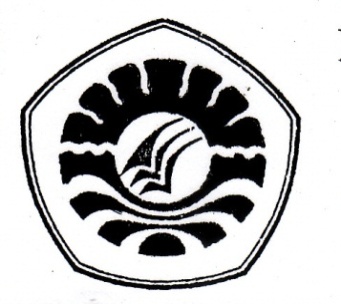 SKRIPSIPENERAPAN TEKNIK SQ3R DALAM BIMBINGAN BELAJAR UNTUK MENGURANGI KESULITAN MEMAHAMI ISI BACAAN   TEKS DI SMAN 1 ANGGERAJA KAB. ENREKANGHASANJURUSAN PSIKOLOGI PENDIDIKAN DAN BIMBINGANFAKULTAS ILMU PENDIDIKANUNIVERSITAS NEGERI MAKASAR2014